Унутрашња трговинa– IV тромесечје 2019 –Промет робе у трговини на велико и мало и поправка моторних возила (област 45 КД) у Републици Србији у четвртом тромесечју 2019, у односу на исто тромесечје претходне године, бележи раст у текућим ценама од 11%. Уколико се упореди исти период, промет у Републици Србији код трговине на велико (област 46 КД) бележи раст у текућим ценама од 7,1%, а у трговини на мало (област 47 КД) раст од 12,9%.У структури трговинског промета највеће учешће оствариле су следеће робне групе: у области 45 КД – моторна возила (51,6%), у области 46 КД – остали непрехрамбени производи (23,7%), а у области 47 КД – прехрамбени производи и алкохолна пића (34,3%).1. Индекси промета унутрашње трговине по областима КД (текуће цене)2. Структура промета по трговинским областима и робним групама2.1. Трговина на велико и мало и поправка моторних возила (област 45 КД)                                                          %2.2. Трговина на велико, осим трговине моторним возилима (област 46 КД)                                                           %2.3. Трговина на мало, осим трговине моторним возилима (област 47 КД)3. Индекси промета у трговини на мало по основним агрегатима КД (област 47)4. Индекси промета у трговини на мало по месецима (област 47 КД)Методолошка објашњењаРезултати за области 45 и 47 Класификације делатности (КД) обухватају промет свих пословних субјеката (правних лица и предузетника), а област 46 КД обухвата само податке за правна лица.Оцене промета правних лица добијене су на основу три редовна тромесечна статистичка истраживања, која се реализују на узорку, а односе се на: а) трговину на велико и мало и поправку моторних возила (45 КД), б) трговину на велико (46 КД) и в) трговину на мало (47 КД). Узорком су обухваћена сва велика, средња и случајно изабрана мала и микро правна лица регистрована у сектору G (Трговина на велико и трговина на мало; поправка моторних возила и мотоцикала). У оцену су укључена и одређена правна лица која, према претежној делатности, нису регистрована у сектору G, али имају пословне јединице које обављају трговинску делатност.Подаци о промету предузетника изведени су на основу пријава ПДВ-а, добијених од Пореске управе.Промет обухвата порез на додату вредност (ПДВ).Индекси промета робе трговине на мало у сталним ценама добијени су дефлационирањем индекса у текућим ценама одговарајућим индексима потрошачких цена, из којих су искључени: вода (из комуналних система), струја и моторна возила, мотоцикли и делови.Републички завод за статистику од 1999. године не располаже појединим подацима за АП Косово и Метохија, тако да они нису садржани у обухвату података за Републику Србију (укупно).Методолошка објашњења (референтни метаподаци) за област унутрашње трговине налазе се на сајту Републичког завода за статистику: http://www.stat.gov.rs/istrazivanja/referentni-metapodaci/.Серије података по трговинским областима КД (области 45–47) доступне су на сајту Републичког завода за статистику, у бази података: http://data.stat.gov.rs/?caller=SDDB.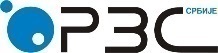 Република СрбијаРепублички завод за статистикуISSN 0353-9555САОПШТЕЊЕСАОПШТЕЊЕПМ11број 054 - год. LXX, 02.03.2020.број 054 - год. LXX, 02.03.2020.Статистика прометаСтатистика прометаСРБ054 ПМ11 020320IV  2019IV  2018IV  2019III  2019IV  2019Ø 2018I–IV  2019I–IV  2018Трговина на велико и мало и поправка моторних возила (област 45 КД)Трговина на велико и мало и поправка моторних возила (област 45 КД)Трговина на велико и мало и поправка моторних возила (област 45 КД)Трговина на велико и мало и поправка моторних возила (област 45 КД)Трговина на велико и мало и поправка моторних возила (област 45 КД)Република Србија111,0109,4118,7111,1Србија – север112,5111,0118,1111,2Србија – југ106,6104,9120,5110,9Трговина на велико, осим трговине моторним возилима (област 46 КД)Трговина на велико, осим трговине моторним возилима (област 46 КД)Трговина на велико, осим трговине моторним возилима (област 46 КД)Трговина на велико, осим трговине моторним возилима (област 46 КД)Трговина на велико, осим трговине моторним возилима (област 46 КД)Република Србија107,1107,1116,8105,6Србија – север106,9107,3117,3105,9Србија – југ107,9106,0113,7104,0Трговина на мало, осим трговине моторним возилима (област 47 КД)Трговина на мало, осим трговине моторним возилима (област 47 КД)Трговина на мало, осим трговине моторним возилима (област 47 КД)Трговина на мало, осим трговине моторним возилима (област 47 КД)Трговина на мало, осим трговине моторним возилима (област 47 КД)Република Србија112,9106,2122,6111,3Србија – север110,8109,0122,0110,0Србија – југ116,5101,9123,6113,5Република СрбијаУкупноМоторна возилаПоправка моторних возилаДелови и прибор за моторна возилаМотоцикли, делови, прибор и поправкаIV  201910051,67,939,51,0Република СрбијаУкупноПољопри-вредне сировине            и живе животињеПрехрам-бени производи, пића и дуванПроизводи задомаћин-ствоФарма-цеутски, козметички и тоалетни производиМашине, уређајии приборЧврста, течна и гасовита гориваХемијски производиОстали непрехрам-бени производиIV  20191006,422,24,514,45,419,63,823,7Република СрбијаУкупноПрехрам-бени производи и алкохолна пићаДуванИнформа-ционо- комуника-цијска опремаПроизводи  за домаћин-ствоПроизводи за културуи рекреацијуФарма-цеутски, козметички и тоалетни производиГориво за моторна возила и мотоциклеОстали непрехрам-бени производиСтруктура у %Структура у %Структура у %Структура у %Структура у %Структура у %Структура у %Структура у %Структура у %Структура у %IV  201910034,36,82,611,22,111,118,513,4Индекси, текуће ценеИндекси, текуће ценеИндекси, текуће ценеИндекси, текуће ценеИндекси, текуће ценеИндекси, текуће ценеИндекси, текуће ценеИндекси, текуће ценеИндекси, текуће ценеИндекси, текуће ценеIV  2019IV  2018112,9115,4113,798,9112,8124,0116,2105,2116,4IV  2019III  2019106,2108,0103,9118,1110,1119,4104,595,1115,0Република СрбијаIV  2019IV  2018IV  2019III  2019IV  2019Ø 2018I–IV  2019I–IV  2018У текућим ценамаУ текућим ценамаУ текућим ценамаУ текућим ценамаУ текућим ценамаУкупно112,9106,2122,6111,3Храна, пића и дуван116,4106,2122,8112,9Непрехрамбени производи, осим моторних горива112,2111,9126,7111,3Моторна горива106,897,2115,7108,2Република СрбијаМесечни индекси, 2019Месечни индекси, 2019Месечни индекси, 2019Месечни индекси, 2019Месечни индекси, 2019Месечни индекси, 2019Република Србијау текућим ценамау текућим ценамау текућим ценамау сталним ценамау сталним ценамау сталним ценамаРепублика СрбијаоктобарновембардецембароктобарновембардецембарØ 2018 = 100120,6117,6129,7119,4116,3127,8Исти месец претходне године = 100110,7112,9115,0110,6112,0113,2Контакт: danijela.mladenovic@stat.gov.rs, тел.: 011 2412-922, локал 315Издаје и штампа: Републички завод за статистику, 11 050 Београд, Милана Ракића 5 
Tелефон: 011 2412-922 (централа) • Tелефакс: 011 2411-260 • www.stat.gov.rs
Одговара: др Миладин Ковачевић, директор 
Tираж: 20 ● Периодика излажења: квартална